АДМИНИСТРАЦИЯ НОВОДМИТРИЕВСКОГО СЕЛЬСКОГО ПОСЕЛЕНИЯ СЕВЕРСКОГО РАЙОНАПОСТАНОВЛЕНИЕот 15 июля 2019  г.		№ 72                                             станица НоводмитриевскаяОб исключении из реестра муниципального имущества Новодмитриевского сельского поселения  здания и оборудования котельной  МБОУ СОШ № 36 В соответствии со ст. 14, ст. 50 Федерального Закона от 06 октября 2003 года № 131-ФЗ  «Об общих принципах организации местного самоуправления в Российской Федерации», на основании решения Совета Новодмитриевского сельского поселения от 15.06.2017 г. № 187 «Об утверждении Положения о порядке владения и распоряжения муниципальным имуществом Новодмитриевского сельского поселения»,  ст. 8 Устава Новодмитриевского сельского поселения Северского  района,  на основании решения Совета Новодмитриевского сельского поселения от 19.04.2019 г. № 298 О передаче здания и оборудования котельной МБОУ СОШ № 36 ст. Новодмитриевской из собственности Новодмитриевского сельского поселения  в муниципальную собственность муниципального образования  Северский район  на безвозмездной основе,  п о с т а н о в л я ю:1. Исключить из реестра муниципального имущества сведения здании и оборудовании котельной согласно  прилагаемому перечню.2. Контроль за выполнением настоящего постановления оставляю за собой.3. Постановление вступает в силу со дня его подписания.Глава Новодмитриевского сельского поселения Северского района                                                                   Е.В. ШамраеваПЕРЕЧЕНЬимущества, передаваемого из  собственности Новодмитриевского сельского поселения  Северского района в  муниципальную собственность муниципального образования Северский районПриложениек акту приема-передачи имущества,            передаваемого из  собственности Новодмитриевского сельского поселения  Северского района в муниципальную собственность муниципального образования  Северский район на безвозмездной основеот «19» «апреля» 2019 г.№п/п№инв.Наименование основного средстваМесто нахождения Год вводаЕд.изм.К-воБалансовая стоимость, руб Износ, рубОстаточная стоимость, руб1031324Здание котельной СОШ № 36  кадастровый  номер  23:26:0903005:354ст. Новодмитриевская ул. Мичурина, 431973шт.13 039 360,790,003 039 360,792Счетчик воды СОШ №36 инв№ 337ст. Новодмитриевская ул. Мичурина, 43шт11 530,001 530,000,003Котел КС СОШ № 36 ст. Новодмитриевская ул. Мичурина 43ст. Новодмитриевская ул. Мичурина, 43шт144 295,0044 295,000,004Котел КС СОШ № 36 ст. Новодмитриевская ул. Мичурина 43ст. Новодмитриевская ул. Мичурина, 43шт144 295,0044 295,000,005Газовый счетчик СОШ №36 ст. Новодмитриевская ул. Мичурина 43 инв№ 338ст. Новодмитриевская ул. Мичурина, 43шт12 129,002 129,000,006Автоматика АМКО СОШ № 36 ст. Новодмитриевская ул. Мичурина 43ст. Новодмитриевская ул. Мичурина, 43шт132 557,0032 557,000,007Насос ЦБ 8/18 СОШ № 36 ст.Новодмитриевская ул. Мичурина 43ст. Новодмитриевская ул. Мичурина, 43шт1772,00772,000,008Насос ЦБ 8/18 СОШ № 36 ст.Новодмитриевская ул. Мичурина 43ст. Новодмитриевская ул. Мичурина, 43шт1772,00772,000,009Насос ЦБК 30/45 СОШ № 36 ст. Новодмитриевская ул. Мичурина 43ст. Новодмитриевская ул. Мичурина, 43шт16 198,506 198,500,0010Насос ЦБК 30/45 СОШ № 36 ст. Новодмитриевская ул. Мичурина 43ст. Новодмитриевская ул. Мичурина, 43шт16 198,506 198,500,0011дымовая труба СОШ № 36 ст. Новодмитриевская ул. Мичурина 43ст. Новодмитриевская ул. Мичурина, 43шт147 100,0047 100,000,0012теплотрасса 0/100 СОШ № 36ст. Новодмитриевская ул. Мичурина, 43шт147 148,0047 148,000,0013солерастворитель СОШ № 36ст. Новодмитриевская ул. Мичурина, 43шт111 155,0011 155,000,0014Фильтр ХВО СОШ № 36ст. Новодмитриевская ул. Мичурина, 43шт146 105,5046 105,500,0015Фильтр ХВО СОШ № 36ст. Новодмитриевская ул. Мичурина, 43шт146 105,5046 105,500,0016Теплообменник СОШ № 36ст. Новодмитриевская ул. Мичурина, 43шт18 860,008 860,000,00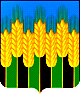 